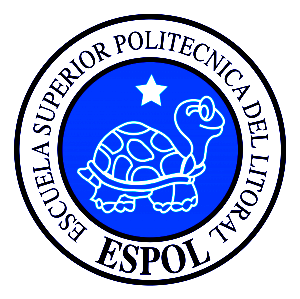 ESCUELA SUPERIOR POLITÉCNICA DEL LITORAL        MICROECONOMÍA II        EXAMEN FINALFecha:______________________ 			Paralelo: ___________________    Calificación: _____________________Docente: Ec. Manuel Zambrano, Mg.COMPROMISO DE HONORYo, _______________________________________________________________________, al firmar este compromiso, reconozco que el presente examen está diseñado para ser resuelto de manera individual, que puedo usar una calculadora ordinaria para cálculos aritméticos, un lápiz o esferográfico; que solo puedo comunicarme con la persona responsable de la recepción del examen; y, cualquier instrumento de comunicación que hubiere traído, debo apagarlo y depositarlo en la parte anterior del aula, junto con algún otro material que se encuentre acompañándolo. No debo además, consultar libros, notas, ni apuntes adicionales a las que se entreguen en esta evaluación. Los temas debo desarrollarlos de manera ordenada. Firmo al pie del presente compromiso, como constancia de haber leído y aceptar la declaración anterior._________________________________
Firma de compromiso del estudianteI PARTESEÑALE LA RESPUESTA CORRECTA. PUEDE SER SOLO UNA.(2 pts) Desde el punto de vista de la política pública, y para comprender ciertas restricciones que enfrentan las empresas, es pertinente distinguir entre prácticas de precios concebidas como medios de _______________ y aquellas que son claramente__________________Eficiencia productiva - ineficientesPolítica económica - gobiernistasAbuso monopólico ; Pro-competitivasProducción – no cuantificablesFidelización a la marca - abusivas(2 pts) Un requerimiento para que una estrategia de discriminación de precios tenga sentido es:Una correlación entre los atributos que la empresa utiliza para segmentar el mercado y las valoraciones que los consumidores hacen de dichos atributos.Las elasticidades precio de los distintos mercados sean iguales.Que no existan oligopsonios.Que el mercado tenga un comportamiento competitivo.Que los consumidores no tengan ninguna información sobre el producto que se va a vender.(2 pts) Las ventas atadas, los descuentos por ciertos conjuntos de productos, los cupones, el daño a los propios productos y otras políticas, son aparentemente inconsistentes con la maximización de beneficios en contextos de:OligopsonioCompetencia monopolísticaCompetencia perfectaOligopolioMonopolio(2 pts) Antes de la aparición formal de la teoría de juegos en el estudio de la estrategia, las reacciones de los rivales se consideraban:NulasAsignando probabilidades a sus posibles acciones.Sumando verticalmente sus demandas y observando sus reacciones ante variaciones unitarias del precio.Sumando horizontalmente sus demandas y observando sus reacciones ante variaciones unitarias del precio.Calculando las elasticidades precio de la demanda.(2 pts) Si un granjero lleva sus pollos a una feria para venderlos, este es un ejemplo claro de:Un juego repetidoUn juego estáticoUn juego dinámicoLos literales b) y c) son correctos, depende del contexto.Un juego cooperativo(2 pts) Ejemplo de juego simultáneo con dilema del prisionero es:Carrera armamentistaCompra de carros de lujoEsfuerzo personalEl consumo de hamburguesasLiteral a y cII PARTERESUELVA LOS SIGUIENTES EJERCICIOSUn monopolista posee la siguiente función de demanda:Su curva de costo total es (6 pts) Si el monopolista no puede discriminar, ¿cuál será su beneficio? Redondee la respuesta final a dos decimales(16 pts) Si el monopolista realiza una discriminación de tipo i, ¿cuál será su beneficio?(16 pts) Los campesinos Manuel y Mauricio dejan pastar sus vacas en el mismo campo. Si hay 20 vacas pastando, cada vaca de Manuel produce 5 galones de leche durante su vida y Mauricio 4 galones. Si hay más de 20 vacas, cada vaca tiene acceso a menos pasto y la producción de leche cae. Con 30 vacas en el campo (Manuel tiene más vacas), cada vaca produce 3.5 galones de leche (las de Manuel) y las de Mauricio 2.3.  Cuando Mauricio tiene más vacas que Manuel, sus reses producen 4 galones de leche y las de Manuel tan solo 2.5. Con 40 vacas la producción es de 2.1 galones. Cada vaca cuesta 2 dólares (es un caso hipotético para simplificar los resultados) y cada campesino puede comprar 10 o 20 vacas. El precio de venta del galón de leche es 1 dólar. Construya la matriz de pagos y determine el equilibrio de Nash de este juego.